Indigenous plants for landscaping - Hepburn ShireWhat is an ‘indigenous plant’?Indigenous plants are not only native to Australia, but they are plants that occur naturally in your local area. A list of species suitable for gardens follows.  Why plant indigenous plants?Indigenous plants are an important source of food and shelter for our local fauna. They have co-evolved with the local environment so they can survive local rainfall patterns and soils.Using indigenous plants also:Helps preserve the local plant populationsCan save water and moneyEnhance wildlife corridors and provide links between fragmented bushland areasContribute to the distinctive local character of the Hepburn ShireAnd they look great too!Bioregions ‘Bioregions’ group broad areas of similar climate, terrain, geology, and vegetation. There are 28 bioregions identified within Victoria and three of these span the Hepburn Shire.Knowing your bioregion can help you select appropriate plants that will thrive in your local conditions. The species list below indicate appropriate bioregions.  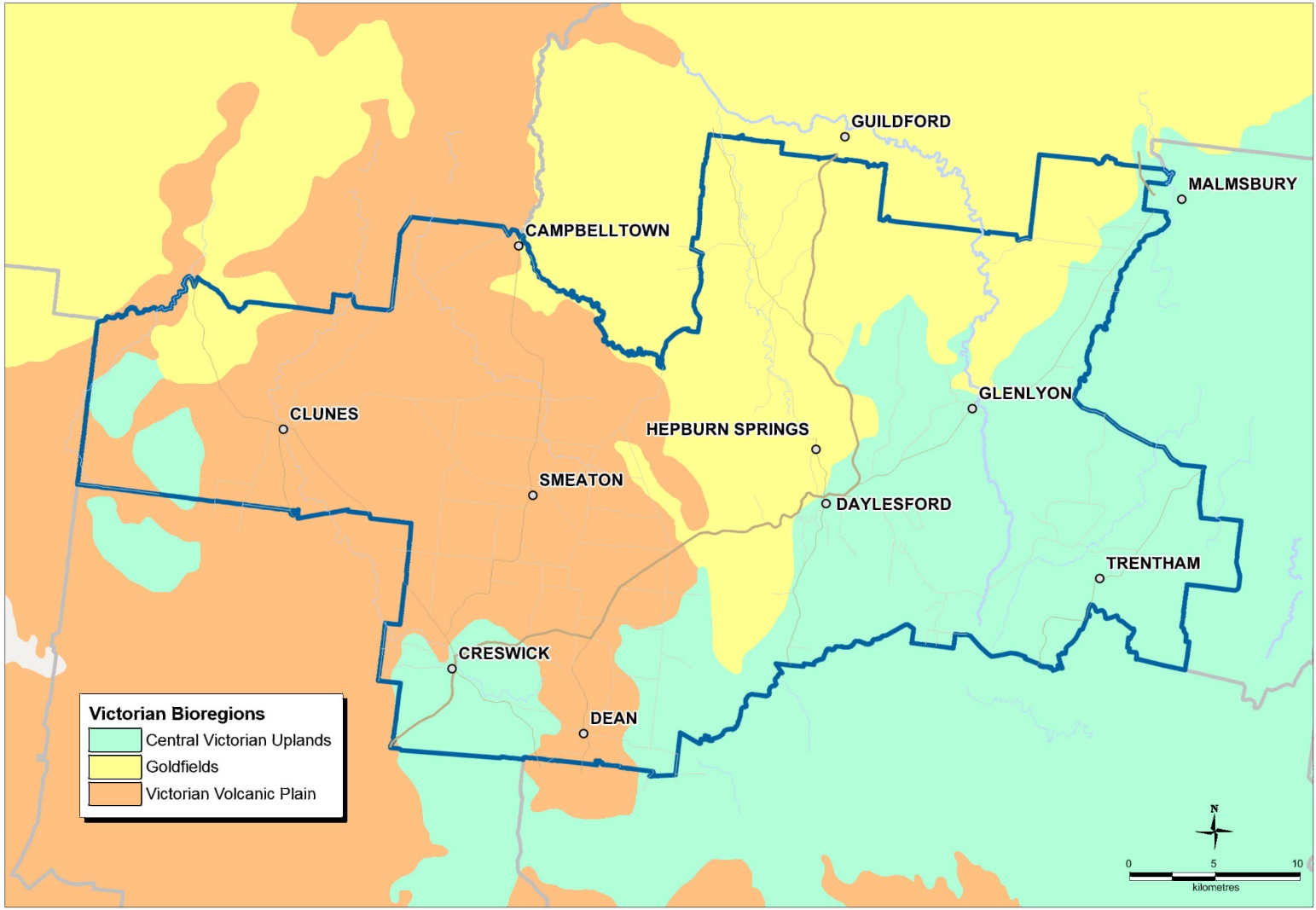 Where can I learn more about growing indigenous plants?Hepburn Shire has helped fund the book ‘Grow Wild’ by Jill Teschendorff, produced by Wombat Forestcare.  This book is all about gardening to sustain wildlife in the Hepburn Shire and is the source of most of the information on these pages.  This book is available at libraries, local bookstores and newsagents or can be ordered through Wombat Forestcare. 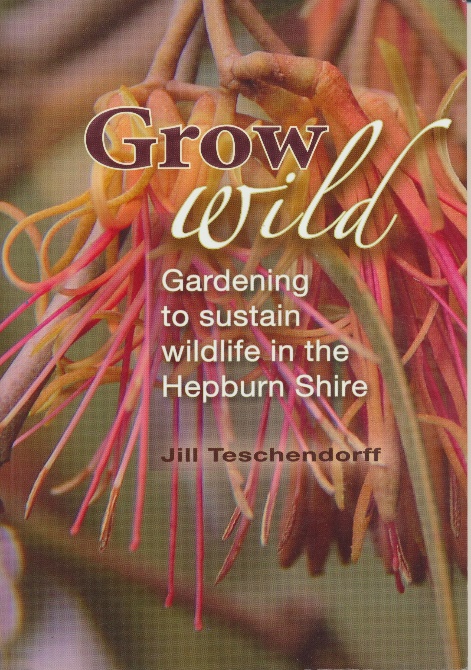 Where can I buy indigenous plants? Several nurseries specialise in growing indigenous plants and are a great source of information. Note that most of these nurseries are by appointment only.  Ballarat Wild Plants435 Joseph Street, Canadian 33500409 388 014Goldfields Revegetation230 Tannery Lane, Mandurang 355103 5439 5384www.goldfieldsrevegetation.com.auGrow Locals42B Anslow Street, Woodend Victoria 3442Tully Sumner - info@growlocals.com.au0412 806 597growlocals.com.auHabitat Native Plant Co.86 Maiden Gully Road, Maiden Gully 35510417 544 159Neangar Nursery8 McClelland Drive, Eaglehawk 355603 5446 9260Newstead NativesFrances Cincotta- By appointment4 Palmerston Street, Newstead 346203 5476 2691Wombat Native PlantsJeremy Neale- By appointmentSouth Bullarto Road, Bullarto 3461landmanagement@me.comwww.wombatnativeplants.comSPECIESCOMMON NAME BIOREGIONSBIOREGIONSBIOREGIONSSPECIESCOMMON NAME GoldfieldsCentral Victorian UplandsVictorian Volcanic PlainClimbersBillardiera scandensCommon apple-berryxClematis aristataMountain clematisxHardenbergia violaceaPurple coral peaxxGroundcovers and small plantsAjuga australisAustral buglexxArthropodium strictumChocolate lilyxxxBrachyscome multifidaCut-leaf daisyxxBulbine bulbosaYellow bulbine lilyxxxBurchardia umbellataMilkmaidsxxChrysocephalum apiculatumCommon everlastingxxxChrysocephalum semipapposumClustered everlastingxxxCoronidium scorpioidesButton everlastingxxDichondra repensKidney-weedxxxEpacris impressaCommon heathxKennedia prostrataRunning postmanxxxPelargonium australeAustral stork’s-billxxxPelargonium rodneyanumMagenta stork’s-billxxPultenaea pedunculataMatted bush-peaxxxTetratheca ciliataBlack-eyed Susan; Pink bellsxxViola hederaceaNative violetxxWahlenbergia communisTufted bluebellxxxXerochrysum viscosumSticky everlastingGrassesAustrostipa mollisSpear grassxxxDichelachne crinitaPlume grassxxMicrolaena stipoidesWeeping grassxxxPoa labillardiereiCommon tussock grassxxxPoa morrisiiVelvet tussock grassxxxPoa sieberianaFine-leaf tussock grassxxxRytidosperma spp.Wallaby grassxxxRytidosperma pallidumSilvertop wallaby grassxxThemeda triandraKangaroo grassxxxRushes, sedges and wetland plants Rushes, sedges and wetland plants Rushes, sedges and wetland plants Rushes, sedges and wetland plants Rushes, sedges and wetland plants Carex appressaTall sedgexxxCycnogeton procerumWater ribbonsxxxDianella revolutaBlack anther flax lilyxxxDianella tasmanicaTasman flax lilyxGahnia sieberianaRed-fruited saw-sedgexIsotoma fluviatilisSwamp isotomexxxLomandra longifoliaSpiny-headed mat rushxxxLythrum salicariaPurple loosestrifexxxSPECIESCOMMON NAME BIOREGIONSBIOREGIONSBIOREGIONSSPECIESCOMMON NAME GoldfieldsCentral Victorian UplandsVictorian Volcanic PlainSmall to medium shrubsAcacia acinaceaGold dust wattlexxAcacia mitchelliiMitchell’s wattlexxAcacia paradoxaParadoxa wattle; Hedge wattlexxxCassinia aculeataCommon cassiniaxxxCorrea glabraRock correaxCorrea reflexaCommon correaxxDaviesia latifoliaHop bitter-peaxDodonaea viscosaSticky hop bushxxGrevillea alpinaCat’s claw grevillea; Downy grevilleaxxIndigofera australisAustral indigoxxxLeptospermum continentalePrickly tea-treexxLeptospermum obovatumRiver tea-treexOlearia myrsinoidesSilky daisy-bushxProstanthera denticulataRough mint bushxProstanthera lasianthosChristmas bushxSolanum laciniatumKangaroo applexxxMedium to large shrubsAcacia verticillata Prickly MosesxBursaria spinosaSweet bursariaxxxCallistemon sieberiRiver bottlebrushxxxHakea decurrensBushy needlewoodxMelicytus dentatusTree violetxxxSmall to medium treesAcacia mearnsiiLate black wattlexxAcacia nanodealbataDwarf silver wattlexAllocasuarina littoralisBlack sheoakxAllocasuarina verticillataDrooping sheoakxxBanksia marginataSilver banksiaxxxLarge treesAcacia dealbataSilver wattlexxxAcacia melanoxylonBlackwood wattlexxxEucalyptus divesBroad-leafed peppermintxxEucalyptus leucoxylonYellow gumxEucalyptus melliodoraYellow boxxxxEucalyptus obliquaMessmatexEucalyptus ovataSwamp gumxxxEucalyptus radiataNarrow-leafed peppermintxEucalyptus rubidaCandlebarkxxxEucalyptus viminalisManna gumxxx